Урок математики в 1 классе.Тема. «Состав чисел в пределах  10. Закрепление»УМК «Школа России»Цель. Повторить состав чисел в пределах 10.Планируемые результаты:учащиеся научатся решать примеры вида +5, +6, +7, +8, +9;выполнять задания творческого и поискового характера;решать задачи изученных видов;аргументировать свою позицию и координировать её с позиции партнёров при выработке общего решения;осуществлять взаимоконтроль и оказывать помощь.Список литературы.Математика. 1 класс. Рабочая тетрадь. К учебнику Моро М.И. Издательство «Просвещение», 2011, 2016Этап урокаДеятельность учителяДеятельность учащихсяОрганизационный этап урока Приветствует учеников.Приветствуют учителя.Актуализация знаний.У вас на столах лежат ленты чисел. Я буду говорить вам выражение, вы будете находить его значение и раскрашивать в тот цвет, который я назову.  Затем мы проверим. 1+ 9 = (красный)2 + 3 = (жёлтый)2 + 4 = (зелёный)3 + 5 = (жёлтый)2 + 7 = (зелёный)3 + 4 = (красный)- Какой математический приём вы использовали для удобства счёта?- Что вы знаете о перестановке слагаемых?- Давайте проверим ваши ответы, один ученик называет цифру + цвет, остальные осуществляют самоконтроль.Самооценка (при помощи сигнального веера): зелёный сигнал – нет ошибок, жёлтый – 1- 2 ошибки, красный – у меня не получилосьДети слушают выражение, считают и закрашивают ответ в соответствующий цвет.- Перестановку слагаемых, т.к. к большему легче прибавлять меньшее.- От перестановки слагаемых сумма не меняется.Ответ детей:Дети оценивают свою работу.Самоопределение к деятельности.- Как думаете, есть ли ещё приёмы в математике, которые могли бы нам облегчить счёт? Сделать его более быстрым?- Предположите, чему научимся на уроке?- Зачем нам он нужен?- А в этом нам поможет задание в рабочей тетради на стр. 9 № 4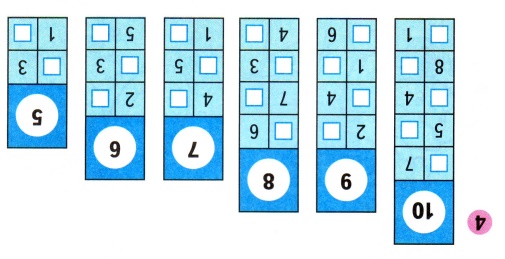 Контроль.Самооценка (при помощи сигнального веера): зелёный сигнал – нет ошибок, жёлтый – 1- 2 ошибки, красный – у меня не получилось.- С чем будет связан новый прием?- Как вы думаете, при помощи состава числа можно решать только выражения на сложение?- Высказывания детей.- Новому приёму счёта.- Высказывания детей.Дети выполняют задание в тетрадях самостоятельно.Самоконтроль: один называет результаты, остальные проверяют, если встречаются ошибки, то сигналят поднятой рукой.Дети оценивают свою работу.- С составом числа.- Высказывания детей.Открытие нового знания.На доске: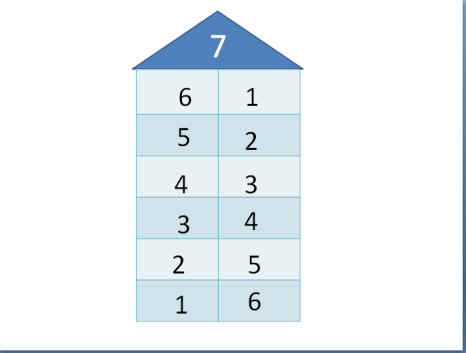 Давайте при помощи состава числа составим выраженияДети в коллективной деятельности составляют выражения.Первичное закрепление (работа в парах)-На партах лежат карточки, вы в паре с соседом должны составить выражения. Учитель напоминает правила работы в парах или просит об этом напомнить одного из учеников.Контроль осуществляется через документ-камеру.Самооценка (при помощи сигнального веера): зелёный сигнал – нет ошибок, жёлтый – 1- 2 ошибки, красный – у меня не получилось.- Зачем нам необходимо хорошо знать состав чисел?Давайте сейчас потренируемся в новом умении на перфокартах.Детям выдаётся перфокарта, на одной стороне которой написан пример и рядом с ним отверстие, с обратной стороны у этих же отверстий написаны ответы на соответствующие примеры. Один ученик читает пример, а его напарник находит на обратной стороне ответ и вставляет карандаш в это отверстие. Ответ правильный, если карандаш оказался в отверстии названного примера. Затем они меняются ролями.Вывод: знание состава числа помогает быстро считать.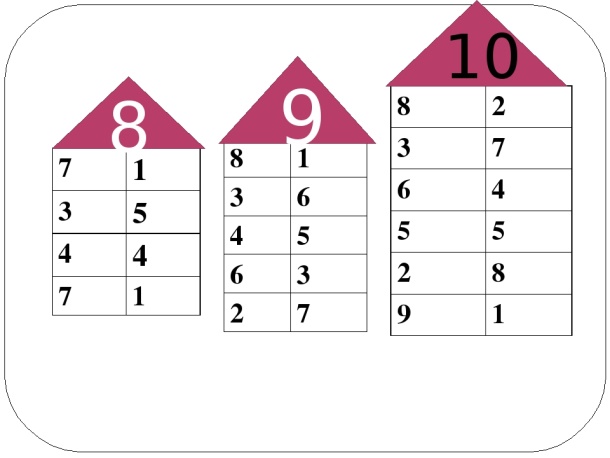 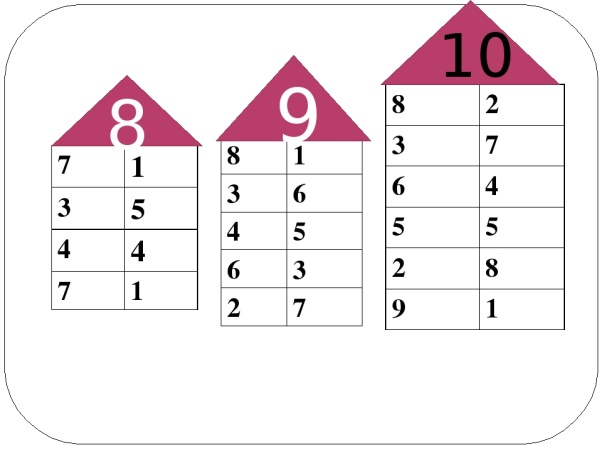 Дети выполняют работу в парах.Дети проверяют свою работу.Самооценка.- Состав чисел нам помогает решать примеры на сложение и вычитание в уме, поэтому его надо знать.Работа в парах с перфокартами.Повторение.-Давайте посмотрим, можно ли новое знание применить при решении задач.А в этом нам поможет задание в рабочей тетради на стр. 11 № 1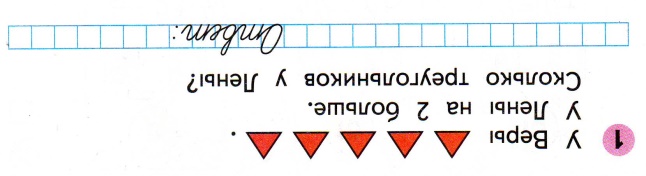 Чтение, анализ содержания задачи, установление связей между частями задачи, определение арифметического действия.Контроль. Несколько учеников приглашаются с тетрадями к документ-камере. Они читают и объясняют своё решение.Читают задачу, отвечают на вопросы учителя по содержанию, устанавливают связи между частями задачи, аргументируют выбор знака действия, записывают самостоятельно в тетрадь решение и ответ.Самоконтроль.Итог._Чему мы хотели сегодня научиться?-Что необходимо знать, чтобы быстро считать?-Новому приёму счёта.- Состав числа.Рефлексия«Закончи предложение»- Было интересно …-Было трудно …- Мне захотелось …- У меня получилось …Высказывания детей